The City School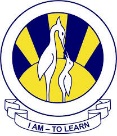 North Nazimabad Boys CampusReinforcement Objective WorksheetDeveloping Application (Chapter – 4)When creating a new project in Visual Basic Express, it creates an empty form.We need to add some elements in our program to do some useful work, these elements are called controls.A button is a clickable control that allow you to specify program instructions to be run.A Label is just a place that allows you to display information, like a text field for the results.To change the title of your program, write in the Text Property of you form.Click the Auto Hide button to make the Toolbox permanently visible.When you finish testing your program, close the form window by clicking the ‘x’ just like any other window.A variable is a place in the computer’s memory where we can store data.Text Box is another type of control that allows the user to input data while the program is running.Dim is short for dimension and it’s a keyword used to declare a new variable.String is a common variable type which is used for text.By default, project’s files are saved in Libraries > Documents > Visual Studio 2010 >Projects.Each time you test your program by clicking the Start Debugging button.The + operator can also be used to concatenate String variables.The = sign does not mean ‘equals’, here = is an assignment operator.Variable whose value does not change in the program is called constant variable and its keyword is Const.The Public variable is visible and accessible from within the code blocks.The Private variable is accessible for the specific block.Decision making is an important and powerful tool of every good programming language.Decision means a program that will be able to respond to user input during its execution and give different result. The Select Case statement is useful when we want to check a single variable.If….Then…ElseIf statement is useful when we want to work with multiple choices.Mouse Events are actions that a user can do with the mouse when a program is running.Repetitions means user can repeat the task more than once.In Repetitions we have two types: For….To….Next and Do….While.For counter = 1 to 50 means its initial value is 1 and end value is 50.Every time the variable is incremented, the commands between For and Next are executed.For….Next Loops are used when number of repetitions are known.Do….While Loops are used when number of repetitions are unknown.vbTab is a predefined constant of Visual Basic representing a tab space.Do…While loop structure does not increment any counter variable automatically.For…Next loop structure increment any counter variable automatically.The ListBox control displays a list from which the user can select items.An array is a special kind of variable which can hold more than one value at a time.The way we store multiple values in arrays is by using an index.The line of code that start with ‘(apostrophe) are called Comments.We can redefine the size of an array by using the ReDim statement.The difference between function and subroutines is; function return a value and subroutines does not return the value.Comments help you understand what the code that you see, it is very helpful to remember your code.ByVal is short for By Value.ByVal means you are passing a copy of a variable, and you can make changes to copy but original variable will not change.ByRef is short for By Reference.ByRef means you are not passing a copy of the original variable but pointing to the original variable.Modules keep your code files clean and easy to read and maintain.All the controls like labels, textboxes and buttons make up the user interface.To add menu at user interface, we use Menu Strip.To add toolbox at user interface, we use Tool Strip.A good User Interface provides a good User Experience.A lot of labels and text boxes grouped together and positioning them using Snap Lines.The Microsoft Office’s user interface design now uses a tabbed ribbon that replaces older traditional menu based interfaces.A responsive interface is fast and does not waste the user’s time unnecessarily.	A responsive interface also provides some form of feedback to the user.A good interface must be forgiving user errors by providing undo and redo options.	A typography-based user interface is to rely more on typography and less on graphics.A user interface that does not follow the guidelines for a good user experience and cause just frustration is bad user interface.Programming errors are broken down into three types: Design-time, Runtime and Logic errors.	Design time errors are also known as Syntax errors.Design time errors are the most easy to find and correct, and these occur when you mistype an instruction.	At the bottom of our code window, there is the Error list Panel, which lists all error found in the current code tab.	Runtime errors are harder to find because they occur when the program is running.Runtime errors usually crash your program.Runtime errors are the errors that the programmer should have predicted but didn’t.	Logic errors are the most difficult to find.Logic errors occur while your program is running.Logic errors don’t crash your program.	In order to prevent code from crashing when an error occurs, we can use Try….Catch statement.	In debug mode, we can get an overview of all your variables and how they change from line to line, by using Local panel.The Locals panel appears by selecting Debug > Windows > Locals from the menu.	